AgendaCall to Order, Public NoticePublic Testimony Will Be Taken on All Agenda Items as Those Items Occur During the MeetingRoll Call, QuorumReview and Approval of April’s Meeting MinutesCommittee Updates by Committee ChairsCommunications Committee – Davlynn RacadioShoreTel (County Phone System) System Down 4/25/23Hawaiian Telcom Maintenance Effected 9-1-1 Admin Lines on Backup System 4/27/23.Technical Committee – Shawn KurataniHawaiian Telcom Update on New ANI/ALI 20 Character Format.Next Generation 9-1-1 Group Discussion May 1, 2023.Legislative Committee Kickoff Meeting May 1, 2023.Hawaii Police Department Requesting Funding for Reed Mahuna to attend Hearing for Confirmation to the Enhanced 911 Board Total of $175.Honolulu Police Department Requesting Increase for NENA (National Emergency Number Association) Conference & Expo from $15,000 to $16,000 for Fiscal Year 2023.Advisory Committee – Everett KaneshigeHCR 61 StatusInformational Briefings for 2024 LegislatureFinance Committee – Lisa HiraokaReview of Monthly Y-T-D (Year to Date) Cash FlowHawaii Police Department Requesting Funding for Reed Mahuna to attend Hearing for Confirmation to the Enhanced 911 Board Total of $175Honolulu Police Department Requesting Increase for NENA (National Emergency Number Association) Conference & Expo from $15,000 to $16,000 for Fiscal Year 2023.Finance Chair RetiringPublic Service Answering Point Status Updates on Recruitment and other Personnel IssuesKauai Police Department – Ariel RamosUpdate on Recruitment Process/Strategies and Personnel TrainingUpdate on Personnel Issues and VacanciesOahu Police Department – Aaron FariasUpdate on Recruitment Process/Strategies and Personnel TrainingUpdate on Personnel Issues and VacanciesOahu Fire Department – Shawn KurataniUpdate on Recruitment Process/Strategies and Personnel TrainingUpdate on Personnel Issues and VacanciesOahu Emergency Medical Services – Lorrin Okumura, Diana Chun, Frannie ChungUpdate on Recruitment Process/Strategies and Personnel TrainingUpdate on Personnel Issues and VacanciesMaui Police Department – Davlynn RacadioUpdate on Recruitment Process/Strategies and Personnel TrainingUpdate on Personnel Issues and VacanciesMolokai Police Department – Davlynn RacadioUpdate on Recruitment Process/Strategies and Personnel TrainingUpdate on Personnel Issues and VacanciesHawaii Police Department – Robert FujitakeUpdate on Recruitment Process/Strategies and Personnel TrainingUpdate on Personnel Issues and VacanciesHawaii Fire Department – Vern HaraUpdate on Recruitment Process/Strategies and Personnel TrainingUpdate on Personnel Issues and VacanciesExecutive Director’s ReportExecutive Director Status UpdateFiscal Year 2024-2028 Strategic Budget PlanUpdate on Bank TransitionClosure of First Hawaiian Bank AccountClearing Checks Before End of Fiscal Year 2023June 15th City & County of Honolulu Public Safety Answering PointsOuter Island Public Safety Answering Points DeadlineItems for Discussion, Consideration, and Action911 Timeline Update (Akimeka)Status Report on All CountiesHawaii Police Department Requesting Funding for Reed Mahuna to attend Hearing for Confirmation to the Enhanced 911 Board Total of $175Honolulu Police Department Requesting Increase for NENA (National Emergency Number Association) Conference & Expo from $15,000 to $16,000 for Fiscal Year 2023.Vote to Appoint New Finance ChairAdditional Items Proposed by Meeting Attendees.AnnouncementsFuture Virtual Meeting Dates/Times (9:00AM-12:00PM)Thursday, June 8, 2023 (Combined Meeting)Thursday, July 13, 2023 (Combined Meeting)Thursday August 10, 2023 (Combined Meeting)Future Conference Dates (3 Months of Advanced Approval Required)Pictometry/EagleView, April 24-27th, San Antonio, TXNENA (National Emergency Number Association) Conference & Expo, June 17-22nd, Grapevine, TXAPCO (Association of Public-Safety Communications Officials) Conference & Expo, August 6-9th, Nashville, TNAdditional Announcements from Meeting AttendeesOpen Forum: Public comment on issues not on the Board Meeting AgendaExecutive SessionThe E911 Board anticipates the need to meet in executive session pursuant to section 92-5(a)(2) and (4), HRS, to discuss personnel matters and to consult with the Board's attorney on questions and issues pertaining to the Board's powers and duties.AdjournmentJOSH GREEN, M.D.GOVERNORKe Kiaʻāina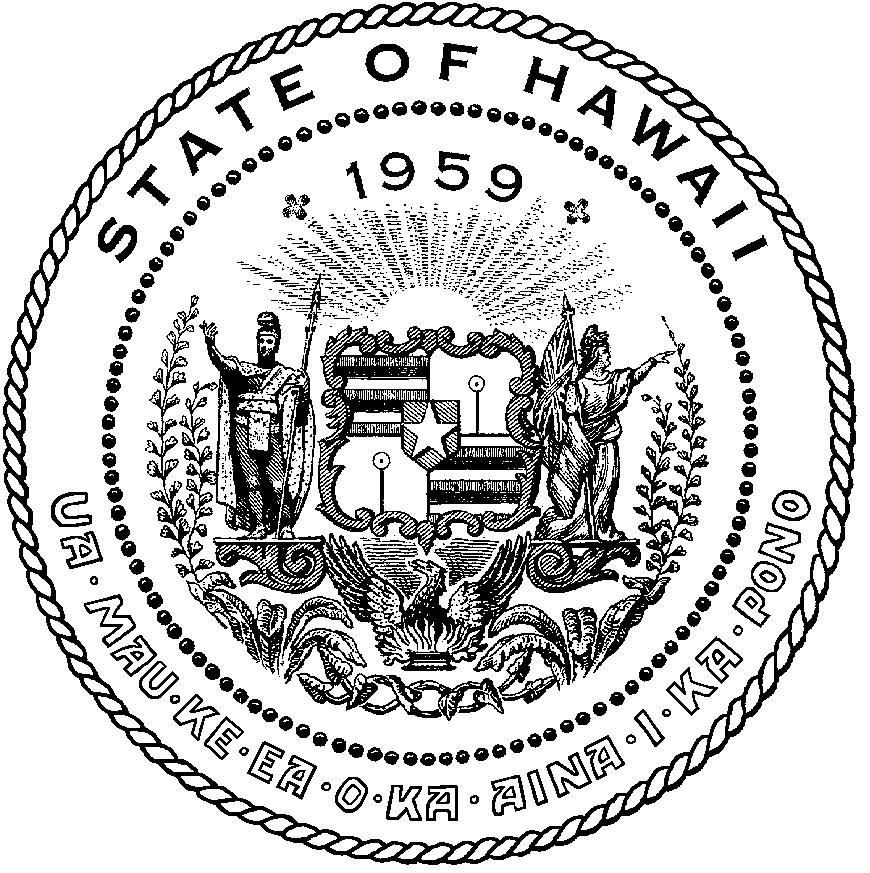 KEITH A. REGANCOMPTROLLERKa Luna Hoʻomalu Hana LaulāMEOH-LENG SILLIMANDEPUTY COMPTROLLERKa Hope Luna Hoʻomalu Hana LaulāSTATE OF HAWAIʻI | KA Mokuʻāina o HawaiʻiDEPARTMENT OF ACCOUNTING AND GENERAL SERVICES | KA ʻOihana LOIHELU A LAWELAWE LaulāP.O. BOX 119, HONOLULU, HAWAII 96810-0119Enhanced 911 Board MeetingVirtual Meeting – Microsoft TeamsCall-In: 808-829-4853; Phone Conf ID: 129 620 658#Physical location: Kalanimoku Bldg. Room 426, 1151 Punchbowl St., Honolulu, is available to the public and is guaranteed to be connected to the remote virtual meeting.Join on your computer, mobile app or room deviceClick here to join the meetingMeeting ID: 248 958 205 751 
Passcode: Ga9EhmDownload Teams | Join on the webContact for Meeting Information/Testimony Submission; Royce Murakami, State of Hawaii, Enhanced 911 Board, Room 411A, 1151 Punchbowl Street, Honolulu, HI 96813royce.m.murakami@hawaii.gov"In the event that audiovisual communication cannot be maintained by all participating board members and quorum is lost, the meeting will automatically be recessed for 30 minutes, during which time an attempt to restore audiovisual communication will be made. If such attempt to restore is unsuccessful within said 30 minutes, all board members, members of the public, staff and other interested individuals shall log on again to the Teams link on this Notice, whereby audio communication will be established for all participants and the meeting will continue. If reconvening the meeting is not possible because audio and visual communication cannot be re-established, the meeting will be terminated."Thursday, May 11, 20239:00 am – 12:00 pm